 Board of Directors Meeting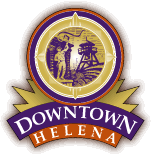 Tuesday, May 14, 2019, 8:30 a.m.Chamber Conference Room, 225 N Cruse AveBoard of DirectorsAgenda Welcome and IntroductionsPublic CommentApprove March minutesApprove March and April financialsNew BusinessArticles of IncorporationBylawsOld BusinessWelcome PacketCalendarSummer Staff UpdateCommittee ReportsJoint marketing committeeMembership committeeEvents committeeED ReportMembership and Marketing Coordinator ReportNews & AnnouncementsMicky out May 23-27Office closed on May 27 for Memorial DayNext Board MeetingJune 11thAdjournKevin Skaalure, PresidentSteve DavisonRex SeeleyTrevor ParrishKiki MosesSean MorrisonRiley TubbsMicky Zurcher, Executive Director